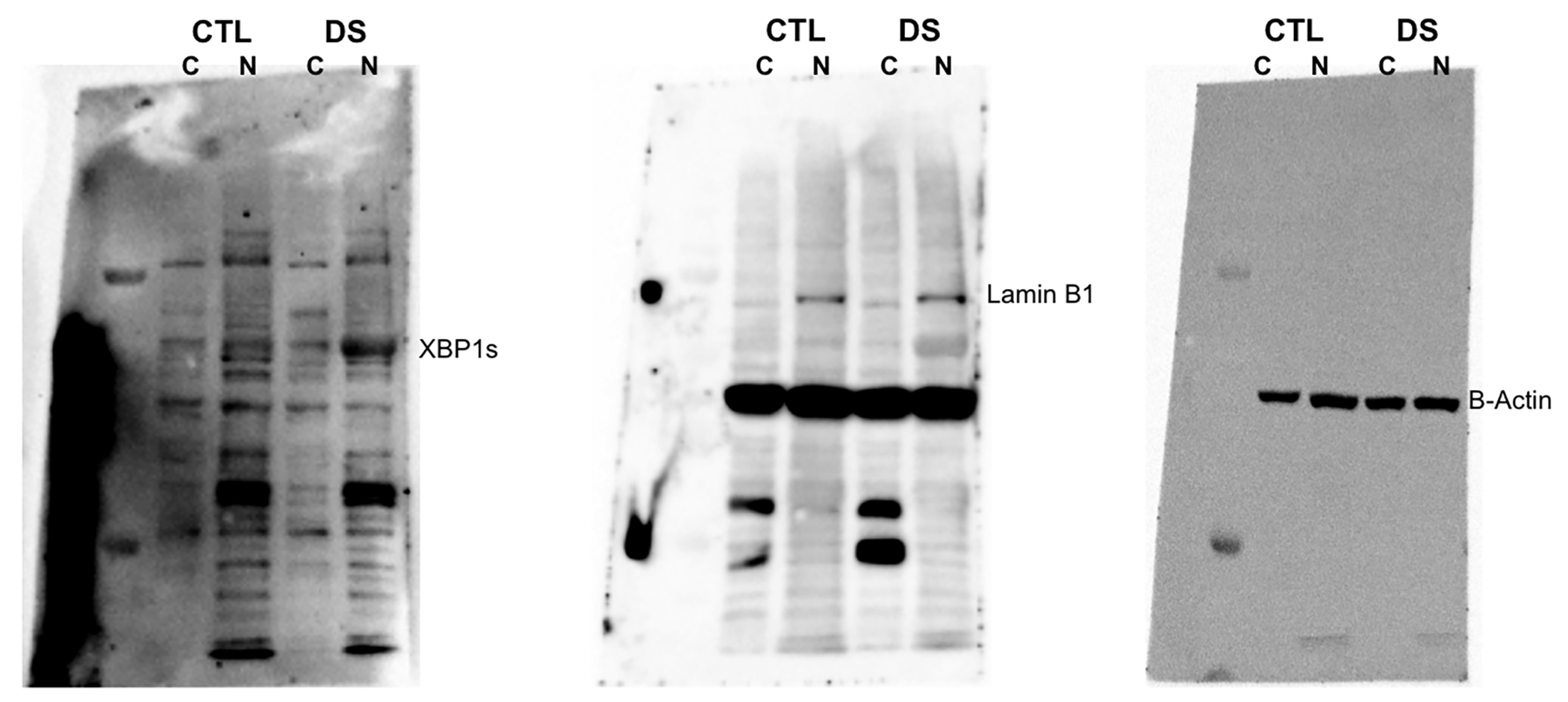 S5 Fig. Full blot images of Western blots of cytoplasmic and nuclear fractions presented in Fig 4.